Руководитель регионального проектаГаранина Татьяна Анатольевна________________________«___» _____________ 2019 годаОТЧЕТО ХОДЕ РЕАЛИЗАЦИИ РЕГИОНАЛЬНОГО ПРОЕКТА НА 01.09.2019«Творческие люди»Саратовская областьОбщий статус реализацииКлючевые рискиСтатус исполнения бюджетаСведения об исполнении бюджетаДинамика достижения контрольных точекСведения о достижении результатов, контрольных точек и мероприятийРискиБюджетКонтрольные точки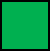 Отсутствие отклоненийОтсутствие отклоненийОтсутствие отклонений№п/пСтатусНаименование соответствующего раздела паспорта проектаКраткое описание рискаПредлагаемое решение1.отсутствуютотсутствуютотсутствуютотсутствуют№п/пСтатусНаименование результата федерального проекта и источника финансового обеспеченияОбъем финансового обеспечения, млн. руб.Объем финансового обеспечения, млн. руб.Объем финансового обеспечения, млн. руб.Объем финансового обеспечения, млн. руб.Объем финансового обеспечения, млн. руб.Объем финансового обеспечения, млн. руб.Исполнение, млн. руб.Исполнение, млн. руб.Исполнение, млн. руб.Исполнение, млн. руб.Процент исполнения(8)/(5)*100Комментарий№п/пСтатусНаименование результата федерального проекта и источника финансового обеспеченияПредусмотрено паспортом регионального проектаПредусмотрено паспортом регионального проектаСводная бюджетная росписьСводная бюджетная росписьЛимиты бюджетных обязательствЛимиты бюджетных обязательствУчтенные бюджетные обязательстваУчтенные бюджетные обязательстваКассовое исполнениеКассовое исполнениеПроцент исполнения(8)/(5)*100Комментарий1234455667788910Продвигать талантливую молодежь в сфере музыкального искусства, в том числе посредством создания национального молодежного симфонического оркестра(пп «г» пункта 12 Указа Президента РФ от 7 мая 2018 № 204) («Творческие люди»)     Продвигать талантливую молодежь в сфере музыкального искусства, в том числе посредством создания национального молодежного симфонического оркестра(пп «г» пункта 12 Указа Президента РФ от 7 мая 2018 № 204) («Творческие люди»)     Продвигать талантливую молодежь в сфере музыкального искусства, в том числе посредством создания национального молодежного симфонического оркестра(пп «г» пункта 12 Указа Президента РФ от 7 мая 2018 № 204) («Творческие люди»)     Продвигать талантливую молодежь в сфере музыкального искусства, в том числе посредством создания национального молодежного симфонического оркестра(пп «г» пункта 12 Указа Президента РФ от 7 мая 2018 № 204) («Творческие люди»)     Продвигать талантливую молодежь в сфере музыкального искусства, в том числе посредством создания национального молодежного симфонического оркестра(пп «г» пункта 12 Указа Президента РФ от 7 мая 2018 № 204) («Творческие люди»)     Продвигать талантливую молодежь в сфере музыкального искусства, в том числе посредством создания национального молодежного симфонического оркестра(пп «г» пункта 12 Указа Президента РФ от 7 мая 2018 № 204) («Творческие люди»)     Продвигать талантливую молодежь в сфере музыкального искусства, в том числе посредством создания национального молодежного симфонического оркестра(пп «г» пункта 12 Указа Президента РФ от 7 мая 2018 № 204) («Творческие люди»)     Продвигать талантливую молодежь в сфере музыкального искусства, в том числе посредством создания национального молодежного симфонического оркестра(пп «г» пункта 12 Указа Президента РФ от 7 мая 2018 № 204) («Творческие люди»)     Продвигать талантливую молодежь в сфере музыкального искусства, в том числе посредством создания национального молодежного симфонического оркестра(пп «г» пункта 12 Указа Президента РФ от 7 мая 2018 № 204) («Творческие люди»)     Продвигать талантливую молодежь в сфере музыкального искусства, в том числе посредством создания национального молодежного симфонического оркестра(пп «г» пункта 12 Указа Президента РФ от 7 мая 2018 № 204) («Творческие люди»)     Продвигать талантливую молодежь в сфере музыкального искусства, в том числе посредством создания национального молодежного симфонического оркестра(пп «г» пункта 12 Указа Президента РФ от 7 мая 2018 № 204) («Творческие люди»)     Продвигать талантливую молодежь в сфере музыкального искусства, в том числе посредством создания национального молодежного симфонического оркестра(пп «г» пункта 12 Указа Президента РФ от 7 мая 2018 № 204) («Творческие люди»)     Продвигать талантливую молодежь в сфере музыкального искусства, в том числе посредством создания национального молодежного симфонического оркестра(пп «г» пункта 12 Указа Президента РФ от 7 мая 2018 № 204) («Творческие люди»)     Продвигать талантливую молодежь в сфере музыкального искусства, в том числе посредством создания национального молодежного симфонического оркестра(пп «г» пункта 12 Указа Президента РФ от 7 мая 2018 № 204) («Творческие люди»)     Организация и проведение фестивалей любительских творческих коллективов с вручением грантов Организация и проведение фестивалей любительских творческих коллективов с вручением грантов Организация и проведение фестивалей любительских творческих коллективов с вручением грантов Организация и проведение фестивалей любительских творческих коллективов с вручением грантов Организация и проведение фестивалей любительских творческих коллективов с вручением грантов Организация и проведение фестивалей любительских творческих коллективов с вручением грантов Организация и проведение фестивалей любительских творческих коллективов с вручением грантов Организация и проведение фестивалей любительских творческих коллективов с вручением грантов Организация и проведение фестивалей любительских творческих коллективов с вручением грантов Организация и проведение фестивалей любительских творческих коллективов с вручением грантов Организация и проведение фестивалей любительских творческих коллективов с вручением грантов Организация и проведение фестивалей любительских творческих коллективов с вручением грантов Организация и проведение фестивалей любительских творческих коллективов с вручением грантов Организация и проведение фестивалей любительских творческих коллективов с вручением грантов Организация и проведение не менее 1 фестиваля любительских творческих коллективов с вручением грантов, в том числе2,472,47Федеральный бюджетБюджеты государственных внебюджетных фондов Российской ФедерацииКонсолидированный бюджет области, в том числеОбластной бюджет2,472,47Местные бюджетыВнебюджетные источникиХХХХХХОбеспечить поддержку добровольческих движений, в том числе в сфере сохранения культурного наследия народов Саратовской области(пп «к» пункта 12 Указа Президента РФ от 7 мая 2018 № 204)Обеспечить поддержку добровольческих движений, в том числе в сфере сохранения культурного наследия народов Саратовской области(пп «к» пункта 12 Указа Президента РФ от 7 мая 2018 № 204)Обеспечить поддержку добровольческих движений, в том числе в сфере сохранения культурного наследия народов Саратовской области(пп «к» пункта 12 Указа Президента РФ от 7 мая 2018 № 204)Обеспечить поддержку добровольческих движений, в том числе в сфере сохранения культурного наследия народов Саратовской области(пп «к» пункта 12 Указа Президента РФ от 7 мая 2018 № 204)Обеспечить поддержку добровольческих движений, в том числе в сфере сохранения культурного наследия народов Саратовской области(пп «к» пункта 12 Указа Президента РФ от 7 мая 2018 № 204)Обеспечить поддержку добровольческих движений, в том числе в сфере сохранения культурного наследия народов Саратовской области(пп «к» пункта 12 Указа Президента РФ от 7 мая 2018 № 204)Обеспечить поддержку добровольческих движений, в том числе в сфере сохранения культурного наследия народов Саратовской области(пп «к» пункта 12 Указа Президента РФ от 7 мая 2018 № 204)Обеспечить поддержку добровольческих движений, в том числе в сфере сохранения культурного наследия народов Саратовской области(пп «к» пункта 12 Указа Президента РФ от 7 мая 2018 № 204)Обеспечить поддержку добровольческих движений, в том числе в сфере сохранения культурного наследия народов Саратовской области(пп «к» пункта 12 Указа Президента РФ от 7 мая 2018 № 204)Обеспечить поддержку добровольческих движений, в том числе в сфере сохранения культурного наследия народов Саратовской области(пп «к» пункта 12 Указа Президента РФ от 7 мая 2018 № 204)Обеспечить поддержку добровольческих движений, в том числе в сфере сохранения культурного наследия народов Саратовской области(пп «к» пункта 12 Указа Президента РФ от 7 мая 2018 № 204)Обеспечить поддержку добровольческих движений, в том числе в сфере сохранения культурного наследия народов Саратовской области(пп «к» пункта 12 Указа Президента РФ от 7 мая 2018 № 204)Обеспечить поддержку добровольческих движений, в том числе в сфере сохранения культурного наследия народов Саратовской области(пп «к» пункта 12 Указа Президента РФ от 7 мая 2018 № 204)Обеспечить поддержку добровольческих движений, в том числе в сфере сохранения культурного наследия народов Саратовской области(пп «к» пункта 12 Указа Президента РФ от 7 мая 2018 № 204)              Реализация программы «Волонтеры культуры»              Реализация программы «Волонтеры культуры»              Реализация программы «Волонтеры культуры»              Реализация программы «Волонтеры культуры»              Реализация программы «Волонтеры культуры»              Реализация программы «Волонтеры культуры»              Реализация программы «Волонтеры культуры»              Реализация программы «Волонтеры культуры»              Реализация программы «Волонтеры культуры»              Реализация программы «Волонтеры культуры»              Реализация программы «Волонтеры культуры»              Реализация программы «Волонтеры культуры»              Реализация программы «Волонтеры культуры»              Реализация программы «Волонтеры культуры»Создание при трех государственных учреждениях культуры области волонтёрских отрядов: ГАУК СО «Исторический парк «Моя история», ГУК «Областная специальная библиотека для слепых»,ГУК «Областная библиотека для детей и юношества им. А.С. Пушкина», в том числе0,20,2Федеральный бюджетБюджеты государственных внебюджетных фондов Российской ФедерацииКонсолидированный бюджет области, в том числеОбластной бюджет0,20,2Местные бюджетыВнебюджетные источникиХХХХХХСоздать условия для укрепления гражданской идентичности на основе духовно-нравственных и культурных ценностей народов Саратовской области(пп «а» пункта 12 Указа Президента РФ от 7 мая 2018 № 204)Создать условия для укрепления гражданской идентичности на основе духовно-нравственных и культурных ценностей народов Саратовской области(пп «а» пункта 12 Указа Президента РФ от 7 мая 2018 № 204)Создать условия для укрепления гражданской идентичности на основе духовно-нравственных и культурных ценностей народов Саратовской области(пп «а» пункта 12 Указа Президента РФ от 7 мая 2018 № 204)Создать условия для укрепления гражданской идентичности на основе духовно-нравственных и культурных ценностей народов Саратовской области(пп «а» пункта 12 Указа Президента РФ от 7 мая 2018 № 204)Создать условия для укрепления гражданской идентичности на основе духовно-нравственных и культурных ценностей народов Саратовской области(пп «а» пункта 12 Указа Президента РФ от 7 мая 2018 № 204)Создать условия для укрепления гражданской идентичности на основе духовно-нравственных и культурных ценностей народов Саратовской области(пп «а» пункта 12 Указа Президента РФ от 7 мая 2018 № 204)Создать условия для укрепления гражданской идентичности на основе духовно-нравственных и культурных ценностей народов Саратовской области(пп «а» пункта 12 Указа Президента РФ от 7 мая 2018 № 204)Создать условия для укрепления гражданской идентичности на основе духовно-нравственных и культурных ценностей народов Саратовской области(пп «а» пункта 12 Указа Президента РФ от 7 мая 2018 № 204)Создать условия для укрепления гражданской идентичности на основе духовно-нравственных и культурных ценностей народов Саратовской области(пп «а» пункта 12 Указа Президента РФ от 7 мая 2018 № 204)Создать условия для укрепления гражданской идентичности на основе духовно-нравственных и культурных ценностей народов Саратовской области(пп «а» пункта 12 Указа Президента РФ от 7 мая 2018 № 204)Создать условия для укрепления гражданской идентичности на основе духовно-нравственных и культурных ценностей народов Саратовской области(пп «а» пункта 12 Указа Президента РФ от 7 мая 2018 № 204)Создать условия для укрепления гражданской идентичности на основе духовно-нравственных и культурных ценностей народов Саратовской области(пп «а» пункта 12 Указа Президента РФ от 7 мая 2018 № 204)Создать условия для укрепления гражданской идентичности на основе духовно-нравственных и культурных ценностей народов Саратовской области(пп «а» пункта 12 Указа Президента РФ от 7 мая 2018 № 204)Создать условия для укрепления гражданской идентичности на основе духовно-нравственных и культурных ценностей народов Саратовской области(пп «а» пункта 12 Указа Президента РФ от 7 мая 2018 № 204)Поддержка творческих проектов, направленных на укрепление российской гражданской идентичности на основе духовно-нравственных и культурных ценностей народов Российской Федерации, включая мероприятия, направленные на популяризацию русского языка и литературы, народных художественных промыслов и ремесел, поддержку изобразительного искусстваПоддержка творческих проектов, направленных на укрепление российской гражданской идентичности на основе духовно-нравственных и культурных ценностей народов Российской Федерации, включая мероприятия, направленные на популяризацию русского языка и литературы, народных художественных промыслов и ремесел, поддержку изобразительного искусстваПоддержка творческих проектов, направленных на укрепление российской гражданской идентичности на основе духовно-нравственных и культурных ценностей народов Российской Федерации, включая мероприятия, направленные на популяризацию русского языка и литературы, народных художественных промыслов и ремесел, поддержку изобразительного искусстваПоддержка творческих проектов, направленных на укрепление российской гражданской идентичности на основе духовно-нравственных и культурных ценностей народов Российской Федерации, включая мероприятия, направленные на популяризацию русского языка и литературы, народных художественных промыслов и ремесел, поддержку изобразительного искусстваПоддержка творческих проектов, направленных на укрепление российской гражданской идентичности на основе духовно-нравственных и культурных ценностей народов Российской Федерации, включая мероприятия, направленные на популяризацию русского языка и литературы, народных художественных промыслов и ремесел, поддержку изобразительного искусстваПоддержка творческих проектов, направленных на укрепление российской гражданской идентичности на основе духовно-нравственных и культурных ценностей народов Российской Федерации, включая мероприятия, направленные на популяризацию русского языка и литературы, народных художественных промыслов и ремесел, поддержку изобразительного искусстваПоддержка творческих проектов, направленных на укрепление российской гражданской идентичности на основе духовно-нравственных и культурных ценностей народов Российской Федерации, включая мероприятия, направленные на популяризацию русского языка и литературы, народных художественных промыслов и ремесел, поддержку изобразительного искусстваПоддержка творческих проектов, направленных на укрепление российской гражданской идентичности на основе духовно-нравственных и культурных ценностей народов Российской Федерации, включая мероприятия, направленные на популяризацию русского языка и литературы, народных художественных промыслов и ремесел, поддержку изобразительного искусстваПоддержка творческих проектов, направленных на укрепление российской гражданской идентичности на основе духовно-нравственных и культурных ценностей народов Российской Федерации, включая мероприятия, направленные на популяризацию русского языка и литературы, народных художественных промыслов и ремесел, поддержку изобразительного искусстваПоддержка творческих проектов, направленных на укрепление российской гражданской идентичности на основе духовно-нравственных и культурных ценностей народов Российской Федерации, включая мероприятия, направленные на популяризацию русского языка и литературы, народных художественных промыслов и ремесел, поддержку изобразительного искусстваПоддержка творческих проектов, направленных на укрепление российской гражданской идентичности на основе духовно-нравственных и культурных ценностей народов Российской Федерации, включая мероприятия, направленные на популяризацию русского языка и литературы, народных художественных промыслов и ремесел, поддержку изобразительного искусстваПоддержка творческих проектов, направленных на укрепление российской гражданской идентичности на основе духовно-нравственных и культурных ценностей народов Российской Федерации, включая мероприятия, направленные на популяризацию русского языка и литературы, народных художественных промыслов и ремесел, поддержку изобразительного искусстваПоддержка творческих проектов, направленных на укрепление российской гражданской идентичности на основе духовно-нравственных и культурных ценностей народов Российской Федерации, включая мероприятия, направленные на популяризацию русского языка и литературы, народных художественных промыслов и ремесел, поддержку изобразительного искусстваПоддержка творческих проектов, направленных на укрепление российской гражданской идентичности на основе духовно-нравственных и культурных ценностей народов Российской Федерации, включая мероприятия, направленные на популяризацию русского языка и литературы, народных художественных промыслов и ремесел, поддержку изобразительного искусстваВыделен 1 грант некоммерческой организации на реализацию творческого проекта, направленного на укрепление российской гражданской идентичности на основе духовно-нравственных и культурных ценностей народов Российской Федерации, включая мероприятия, направленные на популяризацию русского языка и литературы, народных художественных промыслов и ремесел, в том числе0,050,05Федеральный бюджетБюджеты государственных внебюджетных фондов Российской ФедерацииКонсолидированный бюджет области, в том числеОбластной бюджет0,050,05Местные бюджетыВнебюджетные источникиХХХХХХПоддержка всероссийских, международных и межрегиональных творческих проектов в области музыкального и театрального искусстваПоддержка всероссийских, международных и межрегиональных творческих проектов в области музыкального и театрального искусстваПоддержка всероссийских, международных и межрегиональных творческих проектов в области музыкального и театрального искусстваПоддержка всероссийских, международных и межрегиональных творческих проектов в области музыкального и театрального искусстваПоддержка всероссийских, международных и межрегиональных творческих проектов в области музыкального и театрального искусстваПоддержка всероссийских, международных и межрегиональных творческих проектов в области музыкального и театрального искусстваПоддержка всероссийских, международных и межрегиональных творческих проектов в области музыкального и театрального искусстваПоддержка всероссийских, международных и межрегиональных творческих проектов в области музыкального и театрального искусстваПоддержка всероссийских, международных и межрегиональных творческих проектов в области музыкального и театрального искусстваПоддержка всероссийских, международных и межрегиональных творческих проектов в области музыкального и театрального искусстваПоддержка всероссийских, международных и межрегиональных творческих проектов в области музыкального и театрального искусстваПоддержка всероссийских, международных и межрегиональных творческих проектов в области музыкального и театрального искусстваПоддержка всероссийских, международных и межрегиональных творческих проектов в области музыкального и театрального искусстваПоддержка всероссийских, международных и межрегиональных творческих проектов в области музыкального и театрального искусства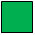 Проведено не менее 42 конкурсов и фестивалей для талантливой молодежи в сфере музыкального искусства5,55,5Федеральный бюджетБюджеты государственных внебюджетных фондов Российской ФедерацииКонсолидированный бюджет области, в том числеОбластной бюджет5,55,5Местные бюджетыВнебюджетные источникиХХХХХХПоддержка всероссийских, международных и межрегиональных творческих проектов в области музыкального и театрального искусстваПоддержка всероссийских, международных и межрегиональных творческих проектов в области музыкального и театрального искусстваПоддержка всероссийских, международных и межрегиональных творческих проектов в области музыкального и театрального искусстваПоддержка всероссийских, международных и межрегиональных творческих проектов в области музыкального и театрального искусстваПоддержка всероссийских, международных и межрегиональных творческих проектов в области музыкального и театрального искусстваПоддержка всероссийских, международных и межрегиональных творческих проектов в области музыкального и театрального искусстваПоддержка всероссийских, международных и межрегиональных творческих проектов в области музыкального и театрального искусстваПоддержка всероссийских, международных и межрегиональных творческих проектов в области музыкального и театрального искусстваПоддержка всероссийских, международных и межрегиональных творческих проектов в области музыкального и театрального искусстваПоддержка всероссийских, международных и межрегиональных творческих проектов в области музыкального и театрального искусстваПоддержка всероссийских, международных и межрегиональных творческих проектов в области музыкального и театрального искусстваПоддержка всероссийских, международных и межрегиональных творческих проектов в области музыкального и театрального искусстваПоддержка всероссийских, международных и межрегиональных творческих проектов в области музыкального и театрального искусстваПоддержка всероссийских, международных и межрегиональных творческих проектов в области музыкального и театрального искусстваПроведено не менее 7 конкурсов и фестивалей для талантливой молодежи в сфере музыкального искусства, в том числе9,69,6Федеральный бюджетБюджеты государственных внебюджетных фондов Российской ФедерацииКонсолидированный бюджет области, в том числеОбластной бюджет9,69,6Местные бюджетыВнебюджетные источникиХХХХХХОрганизация культурно-просветительских программ для школьниковОрганизация культурно-просветительских программ для школьниковОрганизация культурно-просветительских программ для школьниковОрганизация культурно-просветительских программ для школьниковОрганизация культурно-просветительских программ для школьниковОрганизация культурно-просветительских программ для школьниковОрганизация культурно-просветительских программ для школьниковОрганизация культурно-просветительских программ для школьниковОрганизация культурно-просветительских программ для школьниковОрганизация культурно-просветительских программ для школьниковОрганизация культурно-просветительских программ для школьниковОрганизация культурно-просветительских программ для школьниковОрганизация культурно-просветительских программ для школьниковОрганизация культурно-просветительских программ для школьниковРеализовано 5 культурно-просветительских программ для школьников музеями и библиотеками области, в том числеРеализовано 5 культурно-просветительских программ для школьников музеями и библиотеками области, в том числе0,0550,055Федеральный бюджетФедеральный бюджетБюджеты государственных внебюджетных фондов Российской ФедерацииБюджеты государственных внебюджетных фондов Российской ФедерацииКонсолидированный бюджет области, в том числеКонсолидированный бюджет области, в том числеОбластной бюджетОбластной бюджет0,0550,055Местные бюджетыМестные бюджетыВнебюджетные источникиВнебюджетные источникиХХХХХХРеализация программ, направленных на укрепление единства нации, духовно-нравственное и патриотическое воспитаниеРеализация программ, направленных на укрепление единства нации, духовно-нравственное и патриотическое воспитаниеРеализация программ, направленных на укрепление единства нации, духовно-нравственное и патриотическое воспитаниеРеализация программ, направленных на укрепление единства нации, духовно-нравственное и патриотическое воспитаниеРеализация программ, направленных на укрепление единства нации, духовно-нравственное и патриотическое воспитаниеРеализация программ, направленных на укрепление единства нации, духовно-нравственное и патриотическое воспитаниеРеализация программ, направленных на укрепление единства нации, духовно-нравственное и патриотическое воспитаниеРеализация программ, направленных на укрепление единства нации, духовно-нравственное и патриотическое воспитаниеРеализация программ, направленных на укрепление единства нации, духовно-нравственное и патриотическое воспитаниеРеализация программ, направленных на укрепление единства нации, духовно-нравственное и патриотическое воспитаниеРеализация программ, направленных на укрепление единства нации, духовно-нравственное и патриотическое воспитаниеРеализация программ, направленных на укрепление единства нации, духовно-нравственное и патриотическое воспитаниеРеализация программ, направленных на укрепление единства нации, духовно-нравственное и патриотическое воспитаниеРеализация программ, направленных на укрепление единства нации, духовно-нравственное и патриотическое воспитаниеРеализовано 30 программ, направленных на укрепление единства нации, духовно-нравственное и патриотическое воспитание, учреждениями культуры и искусства области, в том числеРеализовано 30 программ, направленных на укрепление единства нации, духовно-нравственное и патриотическое воспитание, учреждениями культуры и искусства области, в том числе0,030,03Федеральный бюджетФедеральный бюджетБюджеты государственных внебюджетных фондов Российской ФедерацииБюджеты государственных внебюджетных фондов Российской ФедерацииКонсолидированный бюджет области, в том числеКонсолидированный бюджет области, в том числеОбластной бюджетОбластной бюджет0,030,03Местные бюджетыМестные бюджетыВнебюджетные источникиВнебюджетные источникиХХХХХХВсего по региональному проекту за счет всех источников, в том числеВсего по региональному проекту за счет всех источников, в том числеВсего по региональному проекту за счет всех источников, в том числе17,90517,905Федеральный бюджетФедеральный бюджетФедеральный бюджетБюджеты государственных внебюджетных фондов Российской ФедерацииБюджеты государственных внебюджетных фондов Российской ФедерацииБюджеты государственных внебюджетных фондов Российской ФедерацииКонсолидированный бюджет области, в том числеКонсолидированный бюджет области, в том числеКонсолидированный бюджет области, в том числе17,90517,905Областной бюджетОбластной бюджетОбластной бюджет17,90517,905Местные бюджетыМестные бюджетыМестные бюджетыВнебюджетные источникиВнебюджетные источникиВнебюджетные источникиХХХХХХ№п/пУровень контроляСтатусНаименование результата, контрольной точки, мероприятияСрок реализацииСрок реализацииОтветственный исполнительКомментарий№п/пУровень контроляСтатусНаименование результата, контрольной точки, мероприятияпланфакт/прогнозОтветственный исполнительКомментарий1.Совет при Губернаторе области по стратегическому развитию и региональным проектам Организованы и проведены фестивали любительских творческих коллективов с вручением грантов001.01.2019-31.12.202401.01.2019-31.12.2024Астафьева Т.В., первый заместитель министра культуры Саратовской области   В рамках организации и проведения данных фестивалей обеспечены условия для творческой самореализации граждан путем грантовой поддержки фестивалей любительских (самодеятельных) коллективов. Всего планируется проведение 7 фестивалей, в 2019-2021,2023,2024 годах – по одному фестивалю, в 2022 – 2 фестиваля1.1Проектный комитетКТ: Услуга оказана (работы выполнены)01.01.2019-31.12.201919.05.2019Астафьева Т.В., первый заместитель министра культуры Саратовской областиВ Саратовской области в рамках реализации нацпроекта «Культура» был проведен первый зональный этап ежегодного Всероссийского фестиваля-конкурса любительских творческих коллективов  для территорий Приволжского и Уральского федеральных округов 
в Саратовском областном центре народного творчества им. Л.А. Руслановой.Лауреатом фестиваля стал «Заслуженный коллектив народного творчества» ансамбль песни и танца «Зоренька» МУК «ЦК» Балашовского муниципального района.1.1.1Руководитель регионального проектаПроведение фестиваля01.01.2019-31.12.201919.05.2019Познякова Е.В., начальник 	отдела взаимодействия с учреждениями культуры министерства культуры Саратовской области    В Саратовской области в рамках реализации нацпроекта «Культура» был проведен первый зональный этап для территорий Приволжского и Уральского федеральных округов 
в Саратовском областном центре народного творчества им. Л.А. Руслановой.Лауреатом фестиваля стал «Заслуженный коллектив народного творчества» ансамбль песни и танца «Зоренька» МУК «ЦК» Балашовского муниципального района.2Совет при Губернаторе области по стратегическому развитию и региональным проектам Повысить квалификацию не менее 1200 работников культуры в центрах непрерывного образования и повышения квалификации творческих и управленческих кадров в сфере культуры на базе творческих ВУЗов в субъектах Российской Федерации.001.01.2019-31.12.202401.01.2019-31.12.2024Каляева С. А., Заместитель министра культуры Саратовской областиВ Центре непрерывного образования и повышения квалификации творческих и управленческих кадров в сфере культуры, созданного при ФГБОУ ВО «Саратовская государственная консерватория им. Л.В. Собинова», а также в других центрах непрерывного образования и повышения квалификации творческих и управленческих кадров в сфере культуры прошли обучение и повышение квалификации по различным программам в области культуры и искусства 1200 работников культуры2.1Проектный комитетКТ: Утверждены (одобрены, сформированы) документы, необходимые для оказания услуги (выполнения работы)01.01.2019-01.10.201901.01.2019-01.10.2019Каляева С. А., Заместитель министра культуры Саратовской областизаключен договор на предоставление образовательных услуг с ФГБОУ ВО «Российская академия музыки имени Гнесиных», в соответствии с которым пройдёт повышение квалификации по трем программам 250 работников культуры2.1.1Руководитель регионального проекта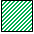 Утверждение документов для обучения работников культуры01.01.2019-01.10.201901.01.2019-01.10.2019Емельянова М.А., начальник отдела правовой и кадровой работы министерства культуры Саратовской области      заключен договор на предоставление образовательных услуг с ФГБОУ ВО «Российская академия музыки имени Гнесиных», в соответствии с которым пройдёт повышение квалификации по трем программам 250 работников культуры2.2Проектный комитетКТ: Для оказания услуги (выполнения работы) подготовлено материально-техническое (кадровое) обеспечение01.01.2019-01.10.201901.01.2019-01.10.2019Каляева С. А., Заместитель министра культуры Саратовской областиПодготовлено материально-техническое и кадровое обеспечение для повышения квалификации на базе ГАО ДПО в сфере культуры и искусства «Саратовский областной учебно-методический центр»2.2.1Руководитель регионального проектаПодготовка материально-технического и кадрового обеспечения для обучения работников культуры01.01.2019-01.10.201901.01.2019-01.10.2019Емельянова М.А., начальник 	отдела правовой и кадровой работы министерства культуры Саратовской области      Подготовлено материально-техническое и кадровое обеспечение для повышения квалификации на базе ГАО ДПО в сфере культуры и искусства «Саратовский областной учебно-методический центр»3Совет при Губернаторе области по стратегическому развитию и региональным проектам Созданы и функционируют волонтёрские отряды при учреждениях культуры001.01.2019-31.12.202401.01.2019-31.12.2024Каляева С. А., Заместитель министра культуры Саратовской областиОтряды участвуют в культурно-развлекательных и культурно-познавательных мероприятиях, оказывают помощь в проведении крупных массовых мероприятиях, информационно-библиотечном и музейном обслуживании пожилых и людей с ограниченными возможностями здоровья.3.1Проектный комитетКТ: Определена потребность в работниках (персонале) различных категорий и квалификации 01.01.2019-01.02.201901.02.2019Каляева С. А., Заместитель министра культуры Саратовской областиОпределена потребность в волонтёрах3.1.1Руководитель регионального проектаопределение первоначальной численности волонтёрских отрядов01.01.2019-01.02.201901.02.2019Познякова Е.В., начальник 	отдела взаимодействия с учреждениями культуры министерства культуры Саратовской областиОпределена потребность в волонтёрах3.2Проектный комитет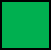 КТ: Определены источники привлечения необходимой численности работников (персонала) (скорректированы контрольные цифры приема для специалистов с высшим образованием и объемов подготовки для специалистов со средним профессиональным образованием,  переподготовки граждан по востребованным направлениям, задание на переподготовку граждан)01.01.2019-01.03.201901.03.2019Каляева С. А., Заместитель министра культуры Саратовской областиОпределены источники привлечения волонтёров3.2.1Руководитель регионального проектаопределение источников привлечения волонтёров01.01.2019-01.03.201901.03.2019Познякова Е.В., начальник 	отдела взаимодействия с учреждениями культуры министерства культуры Саратовской области  Определены источники привлечения волонтёров3.3Проектный комитетКТ: Созданы и функционируют волонтёрские отряды с общей численностью 167 человек01.01.2019-31.12.201901.01.2019-31.12.2019Каляева С. А., Заместитель министра культуры Саратовской областиВолонтёрских отряды сформированы при трех государственных учреждениях культуры области: ГАУК СО «Исторический парк «Моя история»; ГУК «Областная специальная библиотека для слепых»; ГУК «Областная библиотека для детей и юношества им. А.С. Пушкина», а также при муниципальных учреждениях культуры3.3.1Руководитель регионального проектаСоздание и функционирование волонтёрских отрядов с общей численностью 167 человек01.01.201931.12.2019Познякова Е.В., начальник 	отдела взаимодействия с учреждениями культуры министерства культуры Саратовской области  Волонтёрских отряды сформированы при трех государственных учреждениях культуры области: ГАУК СО «Исторический парк «Моя история»; ГУК «Областная специальная библиотека для слепых»; ГУК «Областная библиотека для детей и юношества им. А.С. Пушкина», а также при муниципальных учреждениях культуры4Совет при Губернаторе области по стратегическому развитию и региональным проектам Проведены конкурсы и фестивали для талантливой молодежи в сфере музыкального искусства01.01.201931.12.2024Астафьева Т.В., первый заместитель министра культуры Саратовской области​ В мероприятиях примут участие не менее 2500 человек, в том числе творческие коллективы, учащиеся и преподаватели детских музыкальных школ и детских школ искусств, детских художественных школ из муниципальных районов и городских округов области. Всего будет проведено 42 конкурса и фестиваля, по 7 ежегодно4.3Проектный комитетКТ: Услуга оказана (работы выполнены)01.01.201931.12.2019Астафьева Т.В., первый заместитель министра культуры Саратовской областиПроведено 7 конкурсов и фестивалей в сфере музыкального искусства4.3.1Руководитель регионального проектаПроведение конкурсов и фестивалей для талантливой молодежи в сфере музыкального искусства01.01.201931.12.2019Кадурина И.Е. начальник отдела профессионального искусства и образования министерства культуры Саратовской областиВ рамках Детских и юношеских Ассамблей искусств-2019 проведены:1. XXIII областной фестиваль-конкурс исполнителей на ударных инструментах;2. IV областная музыкально-теоритическая олимпиада «Мир музыки»;3. Межрегиональная творческая школа для одаренных детей, молодежи и преподавателей «Волжская радуга - 2019» (1 сессия;)4.  II конкурс юных талантов «Новые имена Губернии под патронатом Губернатора Саратовской области;5. Отборочный Региональный этап XVIII Молодежных Дельфийских игр России;6. Межрегиональная творческая школа для одаренных детей, молодежи и преподавателей «Волжская радуга - 2019» (2 сессия);7. Фестиваль духовой музыки.5Совет при Губернаторе области по стратегическому развитию и региональным проектам Реализовано 30 культурно-просветительских программ для школьников музеями и библиотеками области001.01.2019-31.12.202401.01.2019-31.12.2024Астафьева Т.В., первый заместитель министра культуры Саратовской областиВ 2019-2024 годах планируется ежегодная реализация не менее 5 культурно-просветительских программ для школьников музеями и библиотеками области.Участниками программ станут 10 тысяч школьников г. Саратова и Саратовской области. Увеличен процент охвата школьников музейным и библиотечным обслуживанием, повышено качество обслуживания.5.1Проектный комитет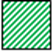 КТ: Утверждены (одобрены, сформированы) документы, необходимые для оказания услуги (выполнения работы)01.01.2019-31.10.201901.01.2019-31.10.2019Астафьева Т.В., первый заместитель министра культуры Саратовской областиУтверждены документы, необходимые для реализации 4 программ5.1.1Руководитель регионального проектаУтверждение документов, необходимых для реализации программ01.01.2019-31.10.201901.01.2019-31.10.2019Познякова Е.В., начальник 	отдела взаимодействия с учреждениями культуры министерства культуры Саратовской области    Утверждены документы, необходимые для реализации 4 программ5.2Проектный комитетКТ: Для оказания услуги (выполнения работы) подготовлено материально-техническое (кадровое) обеспечение01.01.2019-01.12.201901.01.2019-01.12.2019Астафьева Т.В., первый заместитель министра культуры Саратовской областиПодготовлено материально-техническое и кадровое обеспечение для реализации 4 программ5.2.1Руководитель регионального проектаПодготовлено материально-техническое и кадровое обеспечение для реализации программ01.01.2019-01.12.201901.01.2019-01.12.2019Познякова Е.В., начальник 	отдела взаимодействия с учреждениями культуры министерства культуры Саратовской области    Подготовлено материально-техническое и кадровое обеспечение для реализации 4 программ5.3Проектный комитетКТ: Услуга оказана (работы выполнены)01.01.2019-31.12.201901.01.2019-31.12.2019Астафьева Т.В., первый заместитель министра культуры Саратовской областиПродолжается реализация 4 культурно-просветительских программ для школьников музеями и библиотеками области: ГУК «Государственный музей К.А. Федина» - «В гости к писателю» (посещение творческой лаборатории писателя), проектная программа «Мы сохраним тебя, русская речь…»; ГАУК СО «Исторический парк «Моя история» - «Путешествие во времени» (проведение музейных занятий в рамках тематической детской образовательной программы); ГУК «Областная библиотека для детей и юношества» - комплексная программа «Сохраним читающее детство».5.3.1Руководитель регионального проектаРеализация культурно-просветительских программ для школьников01.01.2019-31.12.201901.01.2019-31.12.2019Познякова Е.В., начальник 	отдела взаимодействия с учреждениями культуры министерства культуры Саратовской области    Продолжается реализация 4 культурно-просветительских программ для школьников музеями и библиотеками области: ГУК «Государственный музей К.А. Федина» - «В гости к писателю» (посещение творческой лаборатории писателя),  проектная программа «Мы сохраним тебя, русская речь…»; ГАУК СО «Исторический парк «Моя история» - «Путешествие во времени» (проведение музейных занятий в рамках тематической детской образовательной программы); ГУК «Областная библиотека для детей и юношества» - комплексная программа «Сохраним читающее детство».6Совет при Губернаторе области по стратегическому развитию и региональным проектам Реализованы программы, направленные на укрепление единства нации, духовно-нравственное и патриотическое воспитание, учреждениями культуры и искусства области01.01.2019-31.12.202401.01.2019-31.12.2024Астафьева Т.В., первый заместитель министра культуры Саратовской области​Участниками программ, направленных на укрепление единства нации, духовно- нравственное и патриотическое воспитание, стали 10 тысяч школьников г. Саратова и Саратовской области. Усилен акцент на воспитание высоких духовно-нравственных принципов, гражданской ответственности, любви к малой Родине и преданности своему Отечеству.6.1Проектный комитетКТ: Утверждены (одобрены, сформированы) документы, необходимые для оказания услуги (выполнения работы)01.01.2019-31.10.201901.01.2019-31.10.2019Астафьева Т.В., первый заместитель министра культуры Саратовской областиУтверждены документы, необходимые для реализации 4 программ6.1.1Руководитель регионального проектаУтверждение документов, необходимых для реализации программ01.01.2019-31.10.201901.01.2019-31.10.2019Познякова Е.В., начальник 	отдела взаимодействия с учреждениями культуры министерства культуры Саратовской области    Утверждены документы, необходимые для реализации 4 программ6.2Проектный комитетКТ: Для оказания услуги (выполнения работы) подготовлено материально-техническое (кадровое) обеспечение01.01.2019-01.12.201901.01.2019-01.12.2019Астафьева Т.В., первый заместитель министра культуры Саратовской областиПодготовлено материально-техническое и кадровое обеспечение для реализации 4 программ6.2.1Руководитель регионального проектаПодготовка материально-технического и кадрового обеспечения для реализации программ01.01.2019-01.12.201901.01.2019-01.12.2019Познякова Е.В.,начальник 	отдела взаимодействия с учреждениями культуры министерства культуры Саратовской области    Подготовлено материально-техническое и кадровое обеспечение для реализации 4 программ6.3Проектный комитетКТ: Услуга оказана (работы выполнены)01.01.2019-31.12.201901.01.2019-31.12.2019Астафьева Т.В., первый заместитель министра культуры Саратовской областиПродолжается реализация 4 программ: ГУК «Саратовский областной музей краеведения» - «С любовью к Отечеству» (музейный образовательный спецкурс), культурно-просветительная программа «Фольклорные праздники»; ГУК «Областная универсальная научная библиотека» - региональный центр доступа к информационным ресурсам Президентской библиотеки - образовательный и историко-культурный проект «Знание о России», «Все начинается с детства» на базе ГУК «Областная библиотека для детей и юношества им. А.С. Пушкина».6.3.1Руководитель регионального проектаРеализация программ, направленных на укрепление единства нации, духовно-нравственное и патриотическое воспитание01.01.2019-31.12.201901.01.2019-31.12.2019Познякова Е.В., начальник 	отдела взаимодействия с учреждениями культуры министерства культуры Саратовской области    Продолжается реализация 4 программ: ГУК «Саратовский областной музей краеведения» - «С любовью к Отечеству» (музейный образовательный спецкурс), культурно-просветительная программа «Фольклорные праздники»; ГУК «Областная универсальная научная библиотека» - региональный центр доступа к информационным ресурсам Президентской библиотеки - образовательный и историко-культурный проект «Знание о России», «Все начинается с детства» на базе ГУК «Областная библиотека для детей и юношества им. А.С. Пушкина».